№ 413-НҚ от 30.10.2023ҚАЗАҚСТАН РЕСПУБЛИКАСЫ ДЕНСАУЛЫҚ САҚТАУ МИНИСТРЛІГІМЕДИЦИНАЛЫҚ ЖӘНЕ ФАРМАЦЕВТИКАЛЫҚ БАҚЫЛАУ КОМИТЕТІМИНИСТЕРСТВО ЗДРАВООХРАНЕНИЯ РЕСПУБЛИКИ КАЗАХСТАНКОМИТЕТ МЕДИЦИНСКОГО И ФАРМАЦЕВТИЧЕСКОГО КОНТРОЛЯ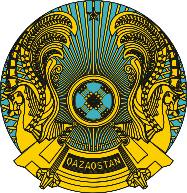 БҰЙРЫҚПРИКАЗ№ 	Астана қаласы	город АстанаО приостановлении и изъятии из обращения некоторых серий (партий) лекарственных средствВ соответствии со статьями 10 и 259 Кодекса Республики Казахстан
«О здоровье народа и системе здравоохранения» и подпунктом 1) пункта 3 Правил приостановления, запрета или изъятия из обращения либо ограничения применения лекарственных средств и медицинских изделий, утвержденных приказом исполняющего обязанности Министра здравоохранения Республики Казахстан от 24 декабря 2020 года № ҚР ДСМ-322/2020 (зарегистрирован в Реестре государственной регистрации нормативных правовых актов под № 21906) (далее – Правила), ПРИКАЗЫВАЮ:Приостановить и изъять из обращения некоторые серии (партии) лекарственных средств согласно приложению к настоящему приказу.Управлению контроля фармацевтической деятельности Комитета медицинского и фармацевтического контроля Министерства здравоохранения Республики Казахстан (далее – Комитет) в течение 1 (один) рабочего дня со дня принятия настоящего решения, известить в письменной (произвольной) форме территориальные подразделения Комитета, государственную экспертную организацию в сфере обращения лекарственных средств и медицинских изделий (далее – Экспертная организация), некоммерческое акционерное общество «Фонд социального медицинского страхования» и товарищество с ограниченной ответственностью «СК-Фармация»Экспертной организации в течение 1 (один) рабочего дня со дня получения информации о данном решении в соответствии с пунктами 10 и 11 Правил проведения оценки качества лекарственных средств и медицинских изделий, зарегистрированных в Республике Казахстан, утвержденных приказом Министра здравоохранения Республики Казахстан от 20 декабря 2020 года
№ ҚР ДСМ-282/2020 (зарегистрирован в Реестре государственной регистрации нормативных правовых актов под № 21836), отозвать сертификаты соответствия продукции, выданных на лекарственные средства.Территориальным подразделениям Комитета в течение одного рабочего дня со дня получения информации о данном решении обеспечить:1) извещение (в письменной произвольной форме) местных органов государственного управления здравоохранением областей, городов республиканского значения и столицы, другие государственные органы 
(по компетенции);2) размещение в средствах массовой информации;3) представление в Комитет сведений об исполнении мероприятий, предусмотренных подпунктами 1) и 2) настоящего пункта, а также информацию по пункту 5.Субъектам в сфере обращения лекарственных средств и медицинских изделий, имеющим в наличии серии (партии) приостановленных, запрещенных или ограниченных к применению, реализации или производству, или подлежащих изъятию из обращения лекарственных средств, в течение 5 (пять) календарных дней со дня получения уведомления о необходимости их возврата, направить территориальному подразделению Комитета соответствующую информацию о возврате производителю, дистрибьютору с приложением подтверждающих документов согласно пункту 15 Правил, либо предоставить информацию согласно Правил уничтожения субъектами в сфере обращения лекарственных средств и медицинских изделий в распоряжении которых находятся лекарственные средства и медицинские изделия, пришедшие в негодность, с истекшим сроком годности, фальсифицированные лекарственные средства и медицинские изделия и другие, не соответствующие требованиям законодательства Республики Казахстан, утвержденных приказом исполняющего обязанности Министра здравоохранения Республики Казахстан от 27 октября 2020 года № ҚР ДСМ-155/2020 (зарегистрирован в Реестре государственной регистрации нормативных правовых актов под № 21533).Контроль за исполнением настоящего приказа возложить 
на курирующего заместителя председателя Комитета.Настоящий приказ вступает в силу со дня его подписания.Основание: письма РГП на ПХВ «Национальный центр экспертизы лекарственных средств и медицинских изделий» Комитета № 26-14-1649/2824 от 11 августа 2023 года и № 09-11-1799/2957 от 6 сентября 2023 года.ПредседательКомитета медицинского и фармацевтического контроляМинистерства здравоохраненияРеспублики Казахстан                                                  Н. ИскаковПриложение к приказуПредседателяКомитета медицинского и фармацевтического контроляМинистерства здравоохраненияРеспублики Казахстанот __ октября 2023 года№ _____Перечень серий (партий) лекарственных средств, подлежащих приостановлению и изъятию из обращенияСогласовано30.10.2023 18:27 Жекеева Асель Касмукановна30.10.2023 18:28 Кабденов Алишер Кайратович30.10.2023 18:31 Кулшанов Эрик Каиргалиевич30.10.2023 19:39 Тулешов К.А.Подписано30.10.2023 20:09 Искаков Нұрлан Зайкешұлы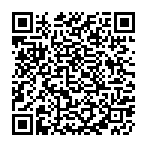 № п/пНомер регистрационного удостоверенияНаименование лекарственных средствПроизводитель, странаНомер серии (партии)1.РК-ЛС-5№014018Назаксил®, Капли назальные,0,1%, По 10 мл во флаконе-капельнице.Товарищество с ограниченной ответственностью «Медоптик», Казахстансерия 720523, годен до 05.2025 г. - 44074 уп.2.РК-ЛС-5№015114Назаксил®, Спрей назальный,0,05 %, По 15 мл во флаконе.Товарищество с ограниченной ответственностью «Медоптик», Казахстансерия 780623, годен до 06.2025 г. - 29603 уп3.РК-ЛС-5№015115Назаксил®, Спрей назальный,0,1%, По 15 мл во флаконе.Товарищество с ограниченной ответственностью «Медоптик», Казахстансерия 800623, годен до 06.2025 г. - 29000 уп..4.РК-ЛС-5№012363Повидон-Йод, Раствор для наружного и местного применения, По 1 л в бутылкеТоварищество с ограниченной ответственностью «Медоптик», Казахстансерия 810623, годен до 06.2026 г. - 503 бут.5.РК-ЛС-5№012363Повидон-Йод, Раствор для наружного и местного применения, По 100 мл во флаконах.Товарищество с ограниченной ответственностью «Медоптик», Казахстансерия 790623, годен до 06.2026 г. - 5130 уп6.РК-ЛС-5№012363Повидон-Йод, Раствор для наружного и местного применения, По 100 мл во флаконах.Товарищество с ограниченной ответственностью «Медоптик», Казахстансерия 830623, годен до 06.2026 г. - 5078 уп7.РК-ЛС-5№004979Динаф®, Капли глазные, По 10 мл во флаконе-капельнице.Товарищество с ограниченной ответственностью «Медоптик», Казахстансерия 770623, годен до 06.2025 г. - 44204 уп.8.РК-ЛС-5№015115Назаксил®, Спрей назальный, 0,1%, По 15 мл во флаконе.Товарищество с ограниченной ответственностью «Медоптик», Казахстансерия 820623, годен до 06.2025 г. - 29000 уп9.РК-ЛС-5№015115Назаксил®, Спрей назальный, 0,1%, По 15 мл во флаконе.Товарищество с ограниченной ответственностью «Медоптик», Казахстансерия 840623, годен до 06.2025 г. - 29000 уп10.РК-ЛС-5№012363Повидон-Йод, Раствор для наружного и местного применения, По 50 мл во флаконах.Товарищество с ограниченной ответственностью «Медоптик», Казахстансерия 860623, годен до 06.2026 г. - 10073 уп11.РК-ЛС-5№015115Назаксил®, Спрей назальный, 0,1%, По 15 мл во флаконе.Товарищество с ограниченной ответственностью «Медоптик», Казахстансерия 850623, годен до 06.2025 г. - 29500 уп12.РК-ЛС-5№012363Повидон-Йод, Раствор для наружного и местного применения, По 1 л в бутылкеТоварищество с ограниченной ответственностью «Медоптик», Казахстансерия 880623, годен до 06.2026 г. - 502 бут.13.РК-ЛС-5№009569Бриллиантовый зеленый раствор спиртовой 1%, раствор спиртовой, по 20 мл препарата во флаконеТоварищество с ограниченной ответственностью «Шаншаров-Фарм», Казахстансерия 40080623, годен до 06.2025 г. - 56050 фл14.РК-ЛС-5№009569Бриллиантовый зеленый раствор спиртовой 1%, раствор спиртовой, по 30 мл препарата во флаконеТоварищество с ограниченной ответственностью «Шаншаров-Фарм», Казахстансерия 43120623, годен до 06.2025 г. - 37360 фл15.РК-ЛС-5№009400Календулы настойка, настойка, по 25 мл во флаконеТоварищество с ограниченной ответственностью «Шаншаров-Фарм», Казахстансерия 42090623, годен до 06.2027 г. - 4395 фл16.РК-ЛС-5№009400Календулы настойка, настойка, по 30 мл во флаконеТоварищество с ограниченной ответственностью «Шаншаров-Фарм», Казахстансерия 46140623, годен до 06.2027 г. - 3663 фл17.РК-ЛС-5№009400 Календулы настойка, настойка, по 50 мл во флаконеТоварищество с ограниченной ответственностью «Шаншаров-Фарм», Казахстансерия 41090623, годен до 06.2027 г. - 17580 фл18.РК-ЛС-5№009569 Бриллиантовый зеленый раствор спиртовой 1%, раствор спиртовой, по 10 мл препарата во флаконеТоварищество с ограниченной ответственностью «Шаншаров-Фарм», Казахстансерия 47150623, годен до 06.2025 г. - 6748 фл19.РК-ЛС-5№016190Аммиак, раствор, 10%, по 90 мл во флаконеТоварищество с ограниченной ответственностью «Шаншаров-Фарм», Казахстансерия 50230623, годен до 06.2025 г. - 72220 фл20.РК-ЛС-5№016190Аммиак, раствор, 10%, по 60 мл во флаконеТоварищество с ограниченной ответственностью «Шаншаров-Фарм», Казахстансерия 51260623, годен до 06.2025 г. - 43330 фл21.РК-ЛС-5№016190Аммиак, раствор, 10%, по 40 мл во флаконеТоварищество с ограниченной ответственностью «Шаншаров-Фарм», Казахстансерия 52270623, годен до 06.2025 г. - 32500 фл22.РК-ЛС-5№016190Аммиак, раствор, 10%, по 10 мл во флаконеТоварищество с ограниченной ответственностью «Шаншаров-Фарм», Казахстансерия 54300623, годен до 06.2025 г. - 39000 фл23.РК-ЛС-5№016190Аммиак, раствор, 10 %, по 20 мл, во флаконеТоварищество с ограниченной ответственностью «Шаншаров-Фарм», Казахстансерия 53290623, годен до 06.2025 г. - 39000 фл24.РК-ЛС-5№009525Йод, раствор спиртовой, 5%, по 10 мл во флаконе из стеклаТоварищество с ограниченной ответственностью «Шаншаров-Фарм», Казахстансерия 48160623, годен до 06.2026 г. - 2652 фл25.РК-ЛС-5№014884Мазь фурацилиновая, мазь, 0.2%, по 25 г банке полимернойТоварищество с ограниченной ответственностью «Шаншаров-Фарм», Казахстансерия 44130623, годен до 06.2025 г. - 24000 фл